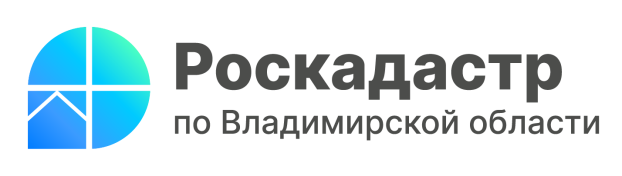 ПРЕСС-РЕЛИЗВо Владимирской области продолжается реализация проекта «Земля для стройки»Во исполнение поручения Председателя Правительства Российской Федерации М.В. Мишустина во Владимирской области в 2020 году создан Оперативный штаб при Управлении Росреестра, анализирующий эффективность использования выявленных территорий и земельных участков, имеющих потенциал для вовлечения в оборот в целях жилищного строительства. 16 марта 2023 года состоялось очередное заседание Оперативного штаба, на котором принято решение о включении 170 новых территорий и земельных участков в перечень территорий, которые могут быть использованы под индивидуальное жилищное строительство (ИЖС) и для размещения многоквартирных домов (МКД).Площадь данных участков составляет свыше 260 га. Наибольшее количество из них расположены в Александровском (около 25 га), Вязниковском (более 145 га), Меленковском (порядка 16 га) и Судогодском (свыше 42 га) районах области.Земельные участки, имеющие потенциал вовлечения в оборот жилищного строительства, заинтересованные лица могут выбрать посредством онлайн-сервиса «Земля для стройки». Данный сервис, действующий на Публичной кадастровой карте Росреестра, доступен для всех граждан и позволяет получить подробную информацию о земельном участке, пригодном под жилищное строительство (к примеру, площадь, адрес, категория земель, форма собственности и т.д.).Директор филиала ППК «Роскадастр» по Владимирской области Александр Шатохин отмечает: «По состоянию на 1 апреля 2023 года во Владимирской области выявлено 316 земельных участков и территорий, которые могут быть использованы под строительство жилья».При этом 244 из общего количества выявленных земельных участков и территорий предназначены для индивидуального жилищного строительства (ИЖС), 72 – для размещения многоквартирных домов (МКД). В настоящее время 59 земельных участков общей площадью более 7 га  уже предоставлены гражданам и юридическим лицам под индивидуальную застройку и 3 участка общей площадью свыше 2 га – под МКД.«Сервис «Земля для стройки» удобен в пользовании и позволяет ускорить процедуру совершения сделок с недвижимостью. Он полезен как отдельным гражданам, так и застройщикам», - подчеркнул руководитель Управления Росреестра по Владимирской области Алексей Сарыгин.Материал подготовлен пресс-службой Управления Росреестра и филиала ППК «Роскадастр»по Владимирской областиКонтакты для СМИ:Управление Росреестра по Владимирской областиг. Владимир, ул. Офицерская, д. 33-аОтдел организации, мониторинга и контроля(4922) 45-08-29(4922) 45-08-26Филиал ППК «Роскадастр» по Владимирской областиг. Владимир, ул. Луначарского, д. 13АОтдел контроля и анализа деятельности(4922) 77-88-78